Western Cape Provincial ParliamentSTANDING COMMITTEE ON EDUCATION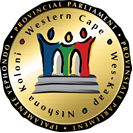 Chairperson: D Baartman 					Procedural Officer: Wasiema Hassen-Moosa		 					Tel: 021 487-1630	Fax: 021 487-1685							Email: wasiema.hassenmoosa@wcpp.gov.zaSenior Procedural Officer: Ben Daza 		 					Tel: 021 487-1679	Fax: 021 487-1685							Email: bdaza@wcpp.gov.za WCPP 11/4/10NOTICE OF A MEETINGPlease note that a meeting of the above Standing Committee will take place as follows: Date:	Tuesday, 19 September 2023 Time: 	13h00 – 16h30 Venue: 	Virtual Meeting via MS Teams AGENDABriefing by Equal Education on school safety in the Western Cape. Briefing by the Western Cape Education Department on learners with severe disabilities. Consideration and adoption of the Draft Minutes of 13 June 2023Consideration and adoption of the Draft Minutes of 15 August 2023Actions/RecommendationsAbove agenda items may be rearranged by the Committee at short noticeShould you be unable to attend kindly forward apologies to the Committee Co-ordinator as well as arrange for an alternate and indicate the name of the alternate at your earliest convenience.